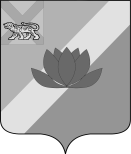 АДМИНИСТРАЦИЯ  ЛЕСОЗАВОДСКОГО ГОРОДСКОГО ОКРУГАФИНАНСОВОЕ УПРАВЛЕНИЕПРИКАЗ02.10.2018 года                                          г. Лесозаводск                                              № 21О внесении изменений в приказ финансового управления администрации Лесозаводского городского округа от 10.10.2016 № 20 «Об утверждении формы реестра источников доходов бюджета Лесозаводского городского округа»На основании статьи 47.1 Бюджетного кодекса Российской Федерации, Постановления Правительства Российской Федерации от 31 августа 2016 года № 868 «О порядке формирования и ведения перечня источников доходов Российской Федерации»,ПРИКАЗЫВАЮ:1. Внести изменения в приказ финансового управления администрации Лесозаводского городского округа от 10.10.2016 года № 20 «Об утверждении формы реестра источников доходов бюджета Лесозаводского городского округа» изложив приложение к приказу в новой редакции:2. Приказ вступает в силу с момента подписания.3. Контроль за исполнением настоящего приказа оставляю за собой.Начальник финансового управления                                       	В.Г.СинюковаОЗНАКОМЛЕНЫ:Начальник бюджетного отдела						А.А. ГладкихНачальник отдела учета и отчетности				           С.В. Гранже№ п/пКод классификация доходов бюджета Лесозаводского городского округаНаименование источника дохода бюджета Лесозаводского городского округаНаименование главного администратора доходов бюджета Лесозаводского городского округаПрогноз доходов бюджета на 20__г(текущий финансовый год)Кассовое поступление в текущем финансовом году (по состоянию на « » 20__гОценка исполнения 20___г.(текущий финансовый год) Прогноз доходов бюджета Лесозаводского городского округа на очередной финансовый год и плановый периодПрогноз доходов бюджета Лесозаводского городского округа на очередной финансовый год и плановый периодПрогноз доходов бюджета Лесозаводского городского округа на очередной финансовый год и плановый период№ п/пКод классификация доходов бюджета Лесозаводского городского округаНаименование источника дохода бюджета Лесозаводского городского округаНаименование главного администратора доходов бюджета Лесозаводского городского округаПрогноз доходов бюджета на 20__г(текущий финансовый год)Кассовое поступление в текущем финансовом году (по состоянию на « » 20__гОценка исполнения 20___г.(текущий финансовый год) 20___г (очередной финансовый год)20___г(первый год планового периода)20___г(второй год планового периода)12345678910